Франция - Италия с отдыхом на море
2 ночных переезда
Хельсинки – Стокгольм – Амстердам – Париж – Ницца – Монако – Монте-Карло – Сан Ремо – Флоренция – Рим – Венеция – Дрезден – Стокгольм – Хельсинки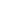 (*) Доплата/ чел. - 30 у.е.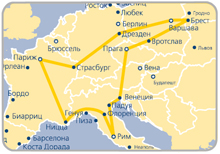 Даты тураДаты тура12 дней 30.04*, 12.05*, 17.09*, 29.10, 30.10  13 дней  02.07, 16.07, 30.07, 16.08  СТОИМОСТЬ ТУРАКласс каютКласс каютКласс каютКласс каютРазмещение паром + отельC/E-class   D2/B2-class  B/B-classA/A-class 4+2-местное  519 / 579 - 539 / 599 559 / 619 3+3-местное  549 / 609 - 559 / 629599 / 659 2+2-местное  589 / 649 599 / 659 619 / 679 649 / 7091-местное  везде- 869 / 929 889 / 949969 / 1029 Скидки: 3-й в каюте ребенок до 17 лет - 10 y.e.Скидки: 3-й в каюте ребенок до 17 лет - 10 y.e.Скидки: 3-й в каюте ребенок до 17 лет - 10 y.e.Скидки: 3-й в каюте ребенок до 17 лет - 10 y.e.Скидки: 3-й в каюте ребенок до 17 лет - 10 y.e.  Программа тура  Программа тура 1 день Выезд группы в Финляндию в 05:45 от Лиговского пр., 10 (гостиница “Октябрьская”) на автобусе (ок. 200 км), прохождение границы. Переезд в Хельсинки (ок. 190 км), обзорная экскурсия. Переезд в Турку (ок. 165 км), посадка на паром Tallink Silja “EUROPA”, отправление в 20:15. 2 деньПрибытие в Стокгольм в 06:10. Обзорная экскурсия по Стокгольму. В 12:00 выезд в Треллеборг (ок. 650 км). Отправление на пароме SCANDLINES/TT-LINE ~ в 22:00 в Росток/Засниц (Германия), размещение на сидячих местах (в каютах за доп. плату). 3 деньПрибытие в Росток/Засниц. Переезд в Амстердам (ок. 790 км). Обзорная экскурсия по Амстердаму. Выезд во Францию (ок. 330 км). Ночь в транзитном отеле. 4 деньЗавтрак. Переезд в Париж (ок. 200 км). Обзорная экскурсия по городу. Во второй половине дня по желанию: посещение Лувра, прогулка на кораблике по Сене (доп. плата), экскурсия «Ночной Париж» (доп. плата). Ночь в отеле. 5 деньЗавтрак. Поездка в Диснейленд (за доп. плату). Ночной переезд в автобусе на Лазурный берег. 6 деньПрибытие в Ниццу. Пешеходная прогулка по городу, размещение в отеле. Поездка Монако – Монте-Карло (за доп. плату, при группе от 20 человек 40 евро) или свободное время в Ницце. 7 деньЗавтрак. Свободное время. Для желающих поездка в Сан-Ремо (за доп. плату) (только для 13-дневной программы).  8/7 день Завтрак. Переезд во Флоренцию (ок. 246 км). Возможен заезд в Пизу (за доп. плату), экскурсия по городу. Переезд в пригород Рима (ок. 285 км). Ночь в отеле. 9/8 деньЗавтрак. Обзорная экскурсия по Риму. Свободное время. 10/9 деньЗавтрак. Отправление в Венецию. Трансфер на катере на площадь Св. Марка (за доп. плату). Экскурсия по городу, свободное время. Ночной переезд в Германию (ок. 1200 км). 11/10 деньПрибытие в Дрезден, обзорная экскурсия, свободное время. Отправление из Дрездена в Росток, отправление ~ в 22:00 на пароме TT LINE, размещение на сидячих местах (в каютах за доп. плату). 12/11 день Прибытие в Треллеборг, переезд в Стокгольм (670 км). Свободное время, трансфер на терминал, посадка на паром Tallink Silja “GALAXY”. Отправление в 19:30. 13/12 деньПрибытие в Турку в 07:00, переезд в Хельсинки (ок. 165 км), свободное время. Выезд в С.-Петербург (ок. 390 км) в 13:00. Ориентировочное время прибытия в С.-Петербург - после 23:50 на Лиговский пр., 10.В стоимость тура входит:автобусно - паромное обслуживание завтраки в отеляхобзорные экскурсии по программе без входных билетов на платные объектыуслуги гида и сопровождающего Дополнительно оплачивается (национальная валюта - евро)Дополнительно оплачивается (национальная валюта - евро)Дополнительно оплачивается (национальная валюта - евро)Дополнительно оплачивается (национальная валюта - евро)взр.дети 12-17дети 6-11консульский сбор на визу СПб / Москва (срок подачи документов не позднее 14 дней) 70 / 8570 / 8570 / 85медицинская страховка131313страховка от невыезда 1515152 завтрака "шведский стол" на паромах TSilja «EUROPA»/ «GALAXY»211392 ужина "шведский стол" на паромах TSilja «EUROPA»/ «GALAXY»643222доплата за одноместное проживание в отелях140140140доплата за ужины на курорте/чел.303030дополнительные экскурсии, входные билеты на все платные объекты (в национальной валюте) на местедополнительные экскурсии, входные билеты на все платные объекты (в национальной валюте) на местедополнительные экскурсии, входные билеты на все платные объекты (в национальной валюте) на местедополнительные экскурсии, входные билеты на все платные объекты (в национальной валюте) на местеместо в каюте на паромах TT-LINE / SCANDLINESв одну сторону: Треллеборг-Росток или наоборот, по запросу:   4-м - 25, 3-м - 35,  2-м - 50место в каюте на паромах TT-LINE / SCANDLINESв одну сторону: Треллеборг-Росток или наоборот, по запросу:   4-м - 25, 3-м - 35,  2-м - 50место в каюте на паромах TT-LINE / SCANDLINESв одну сторону: Треллеборг-Росток или наоборот, по запросу:   4-м - 25, 3-м - 35,  2-м - 50место в каюте на паромах TT-LINE / SCANDLINESв одну сторону: Треллеборг-Росток или наоборот, по запросу:   4-м - 25, 3-м - 35,  2-м - 50